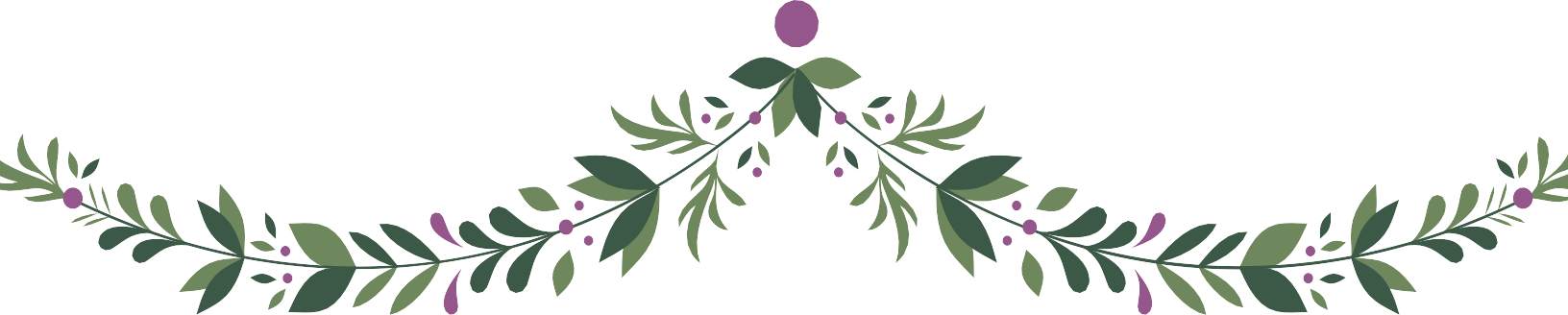 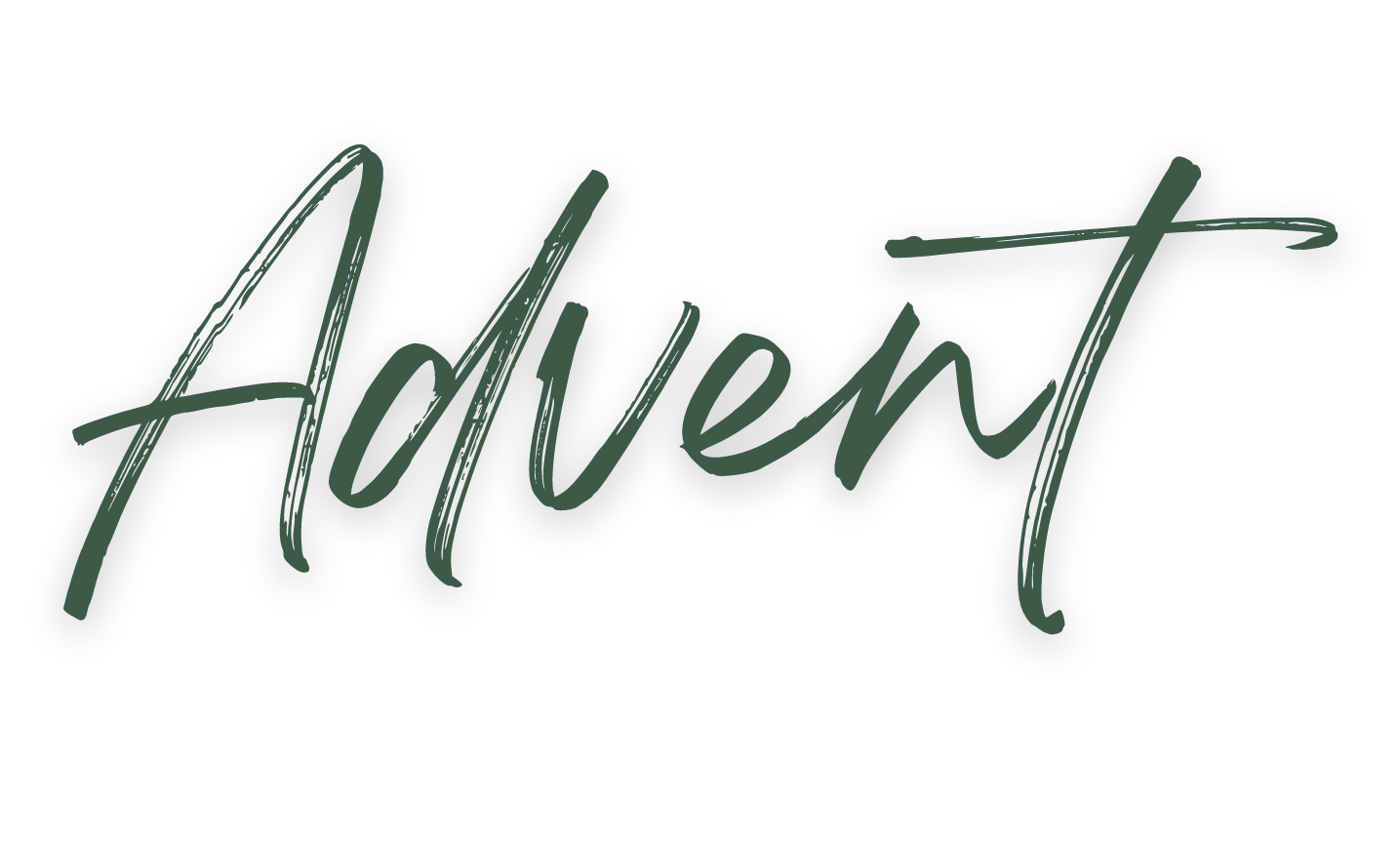 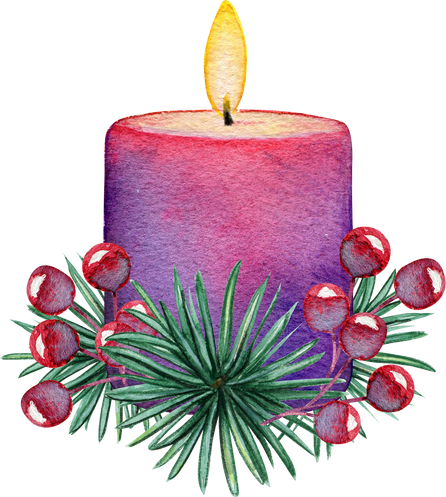 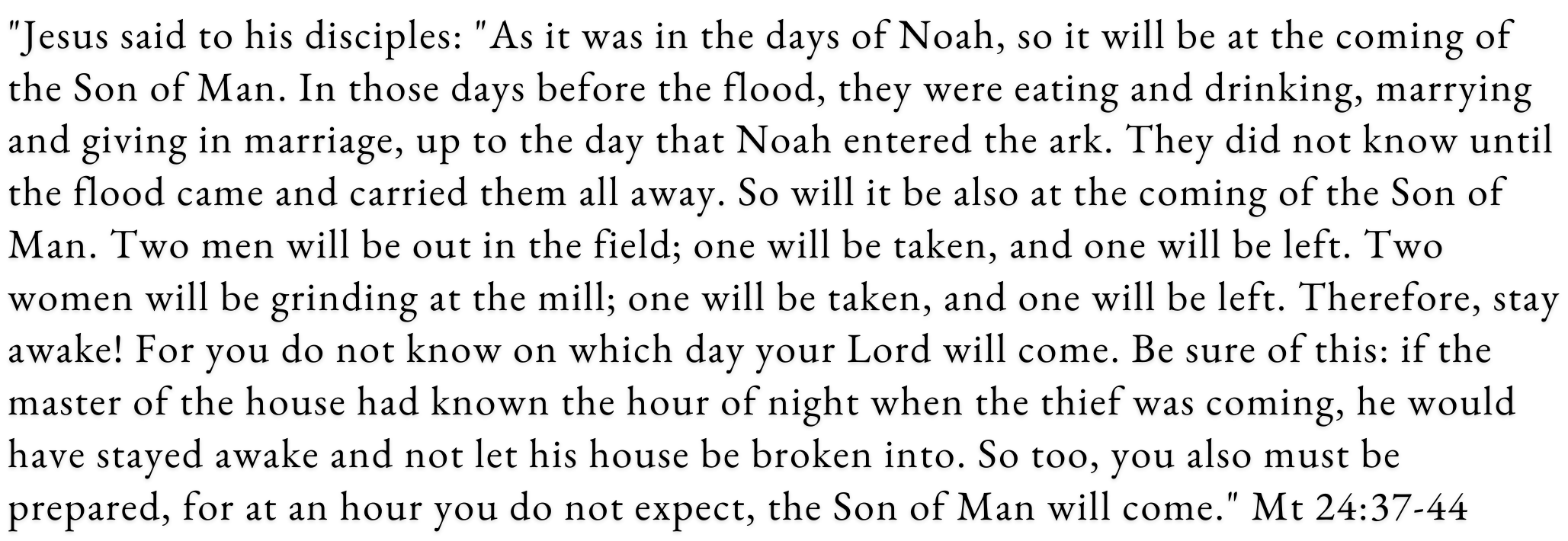 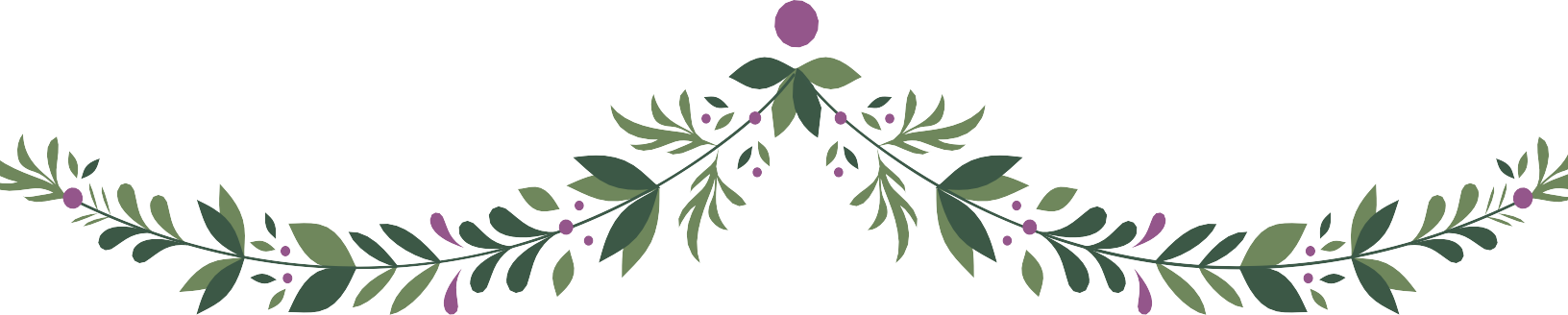 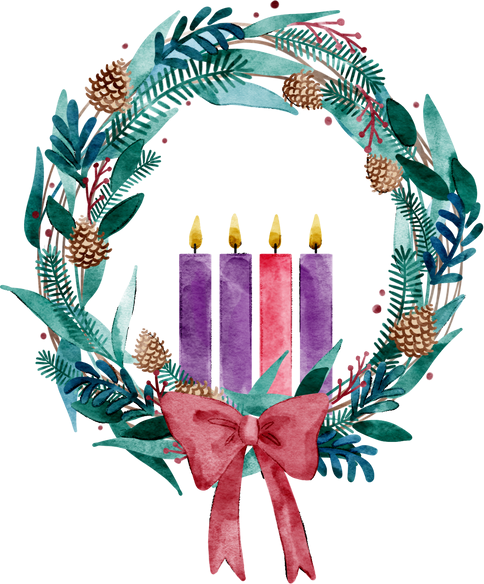 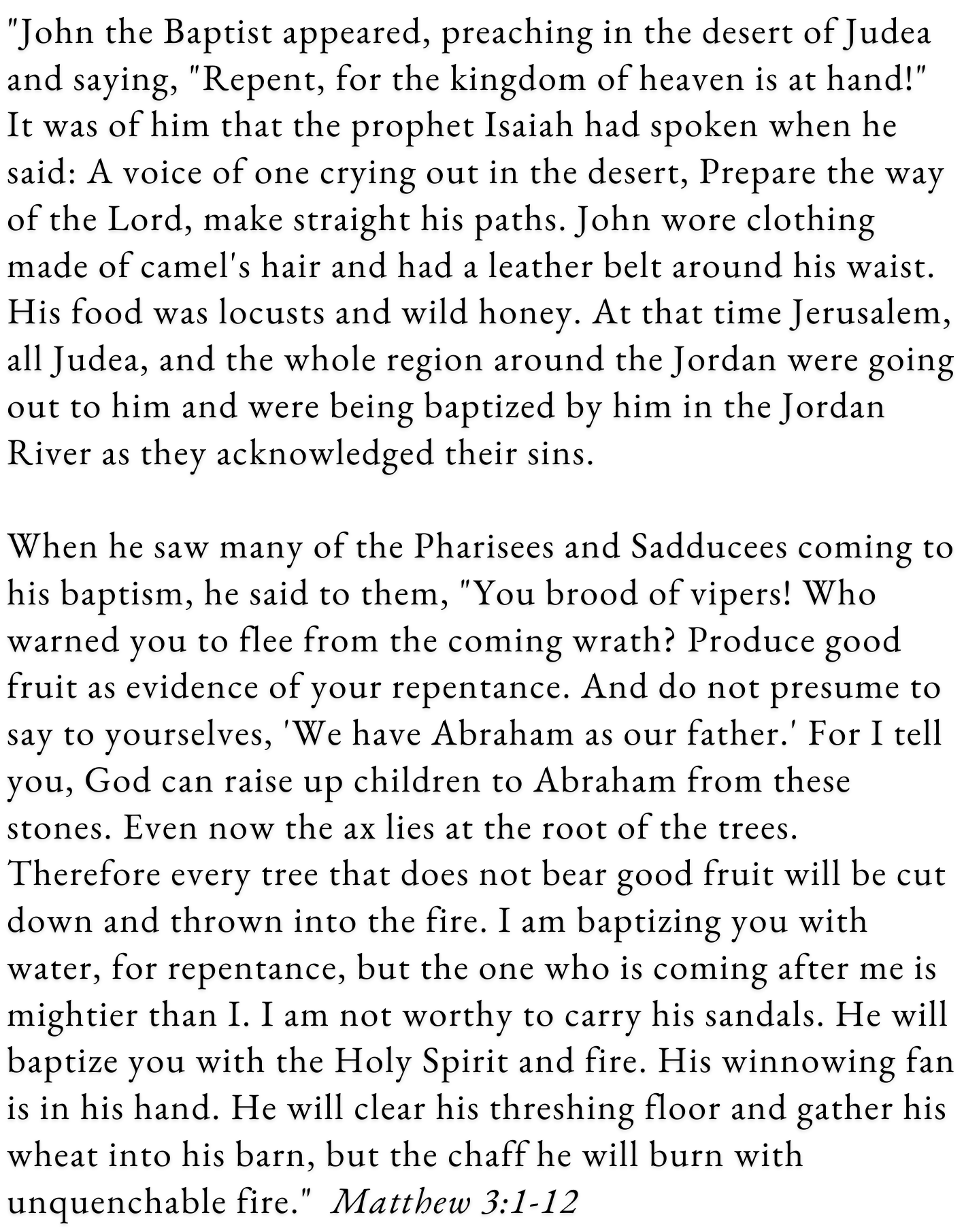 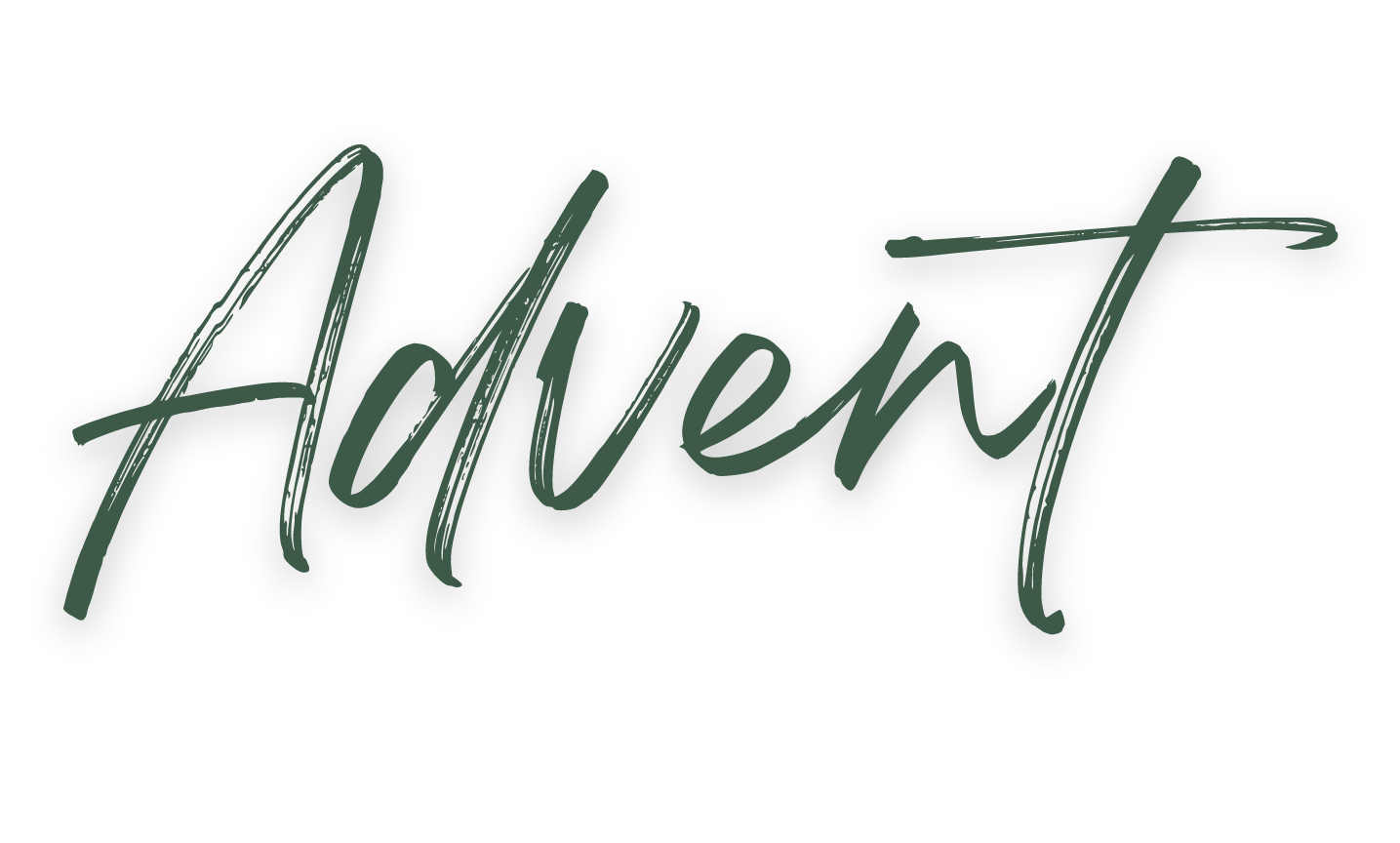 THE SECOND SUNDAY OFTHIS WEEK:LIGHT THE SECOND ADVENT CANDLE.REFLECT ON THE GOSPEL. WHAT IS JESUS SAYING TO YOU THROUGH IT?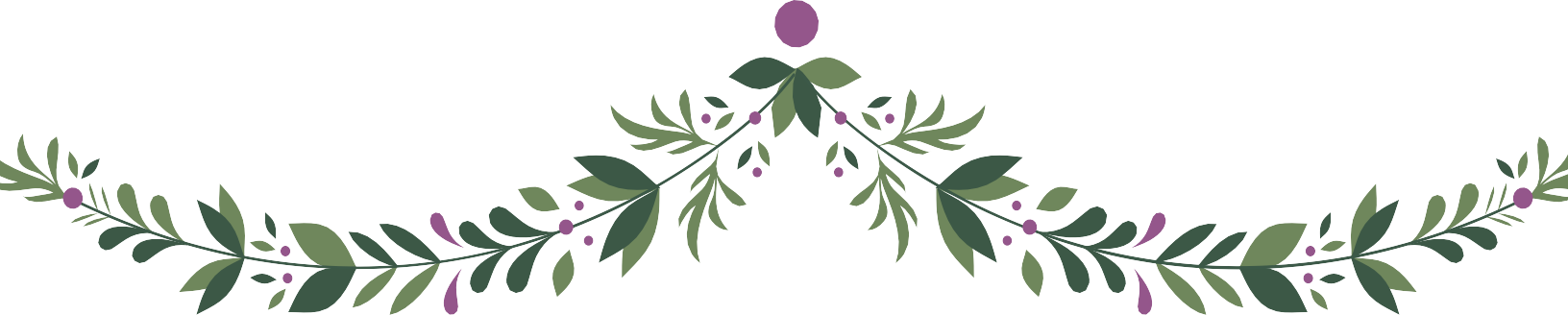 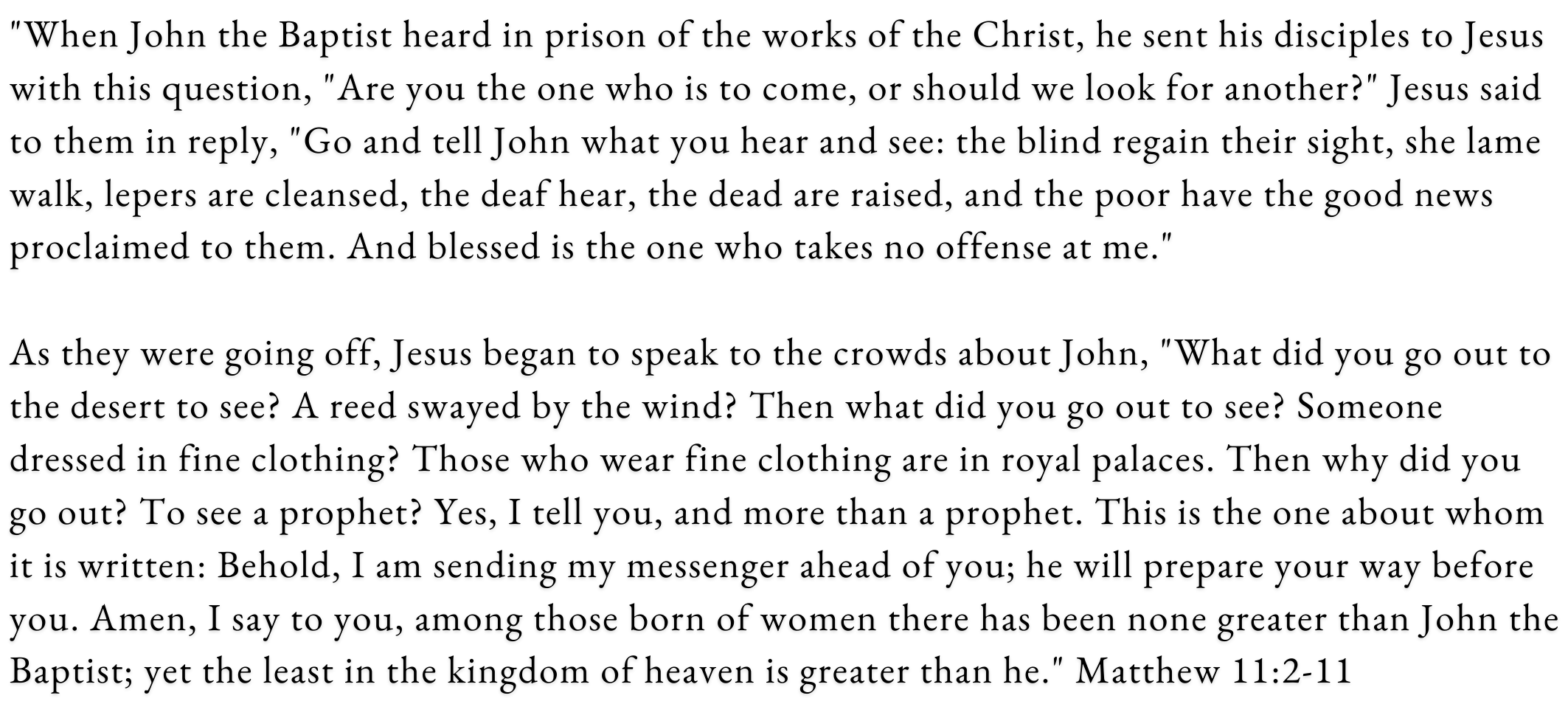 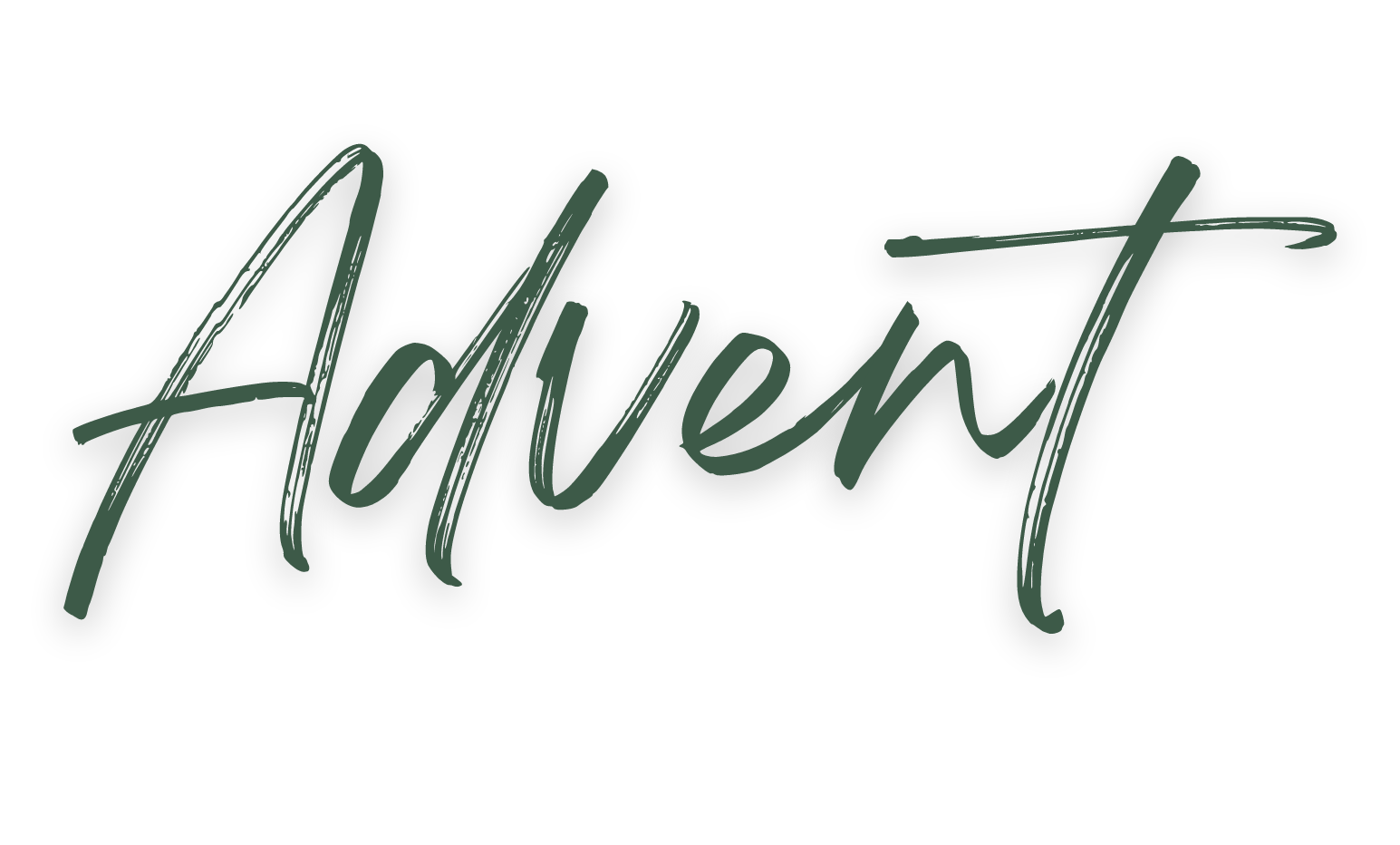 THE THIRD SUNDAY OFTHIS WEEK: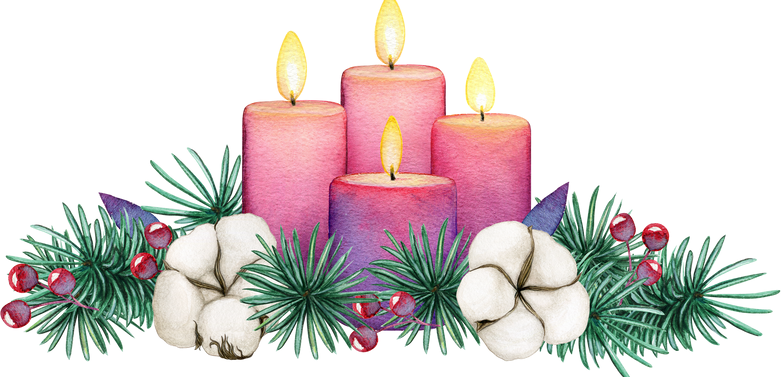 LIGHT THE THIRD ADVENT CANDLE. REFLECT ON THE GOSPEL. WHAT IS JESUS SAYING TO YOU THROUGH IT?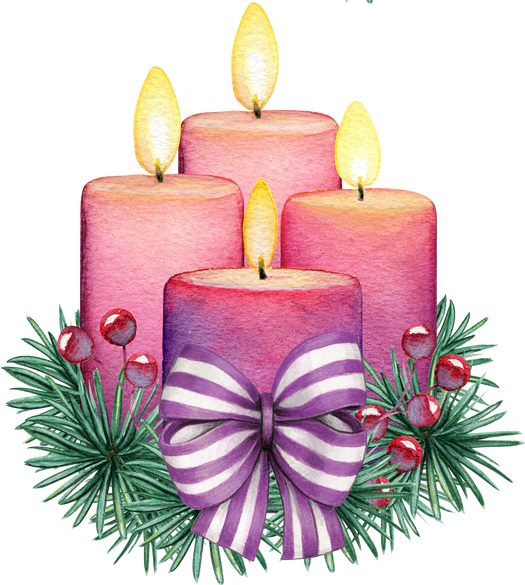 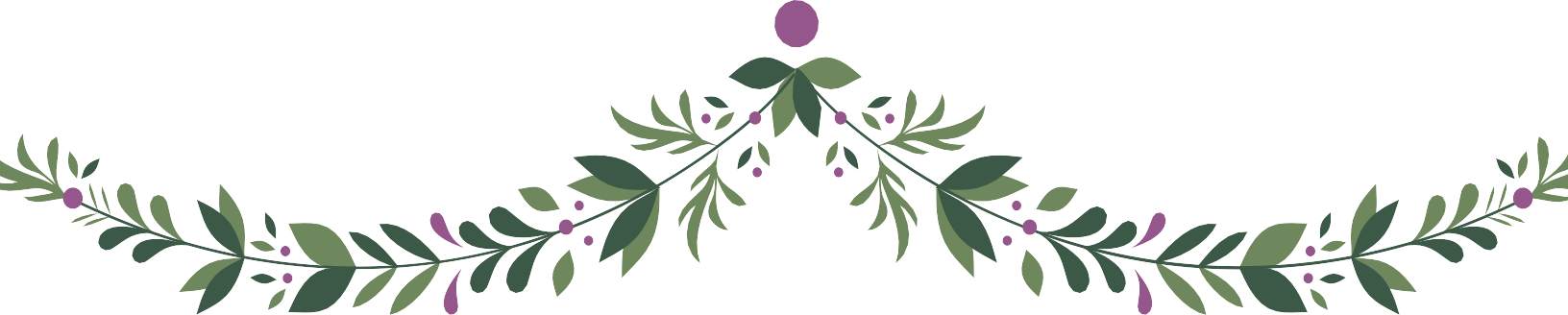 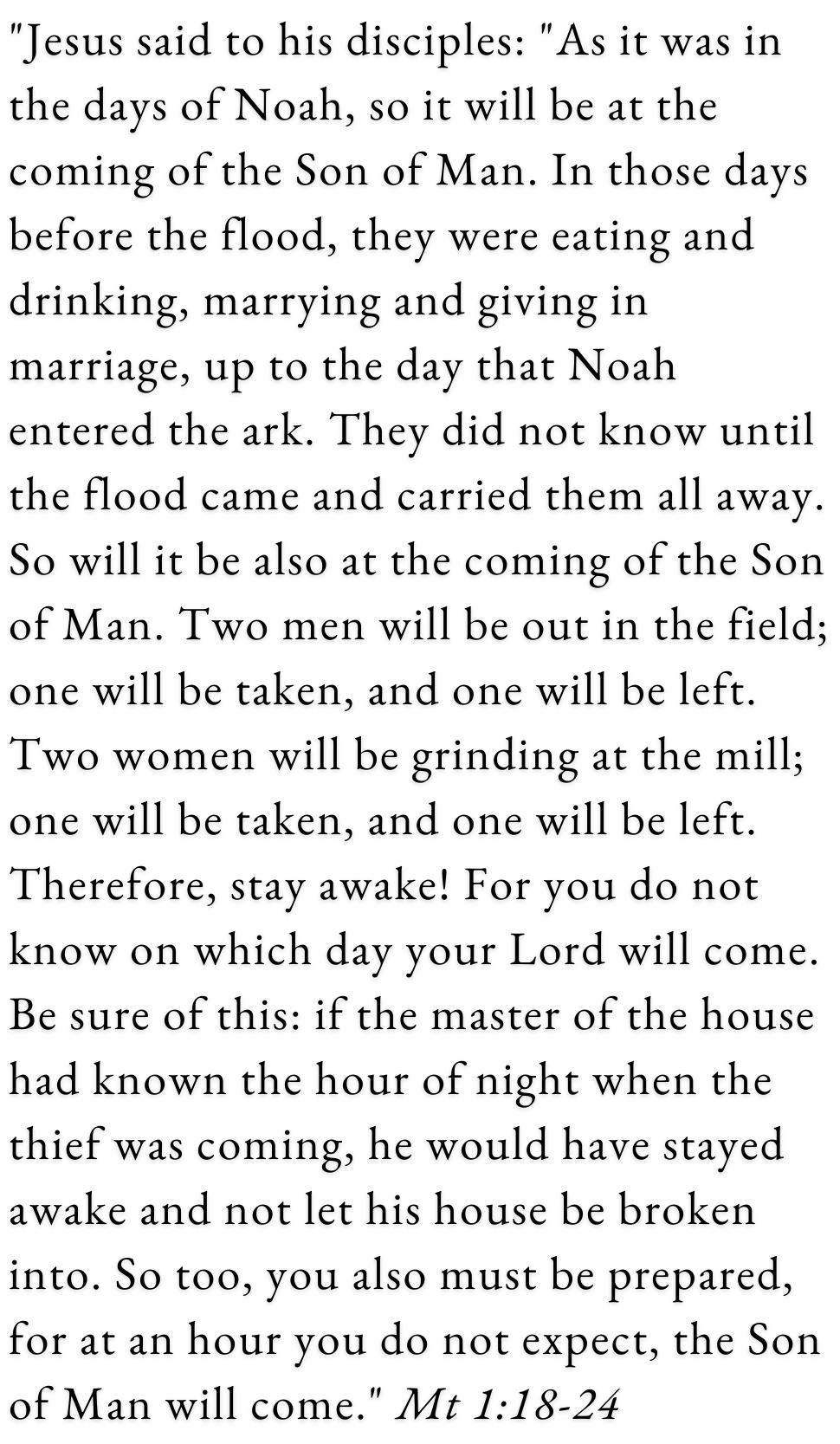 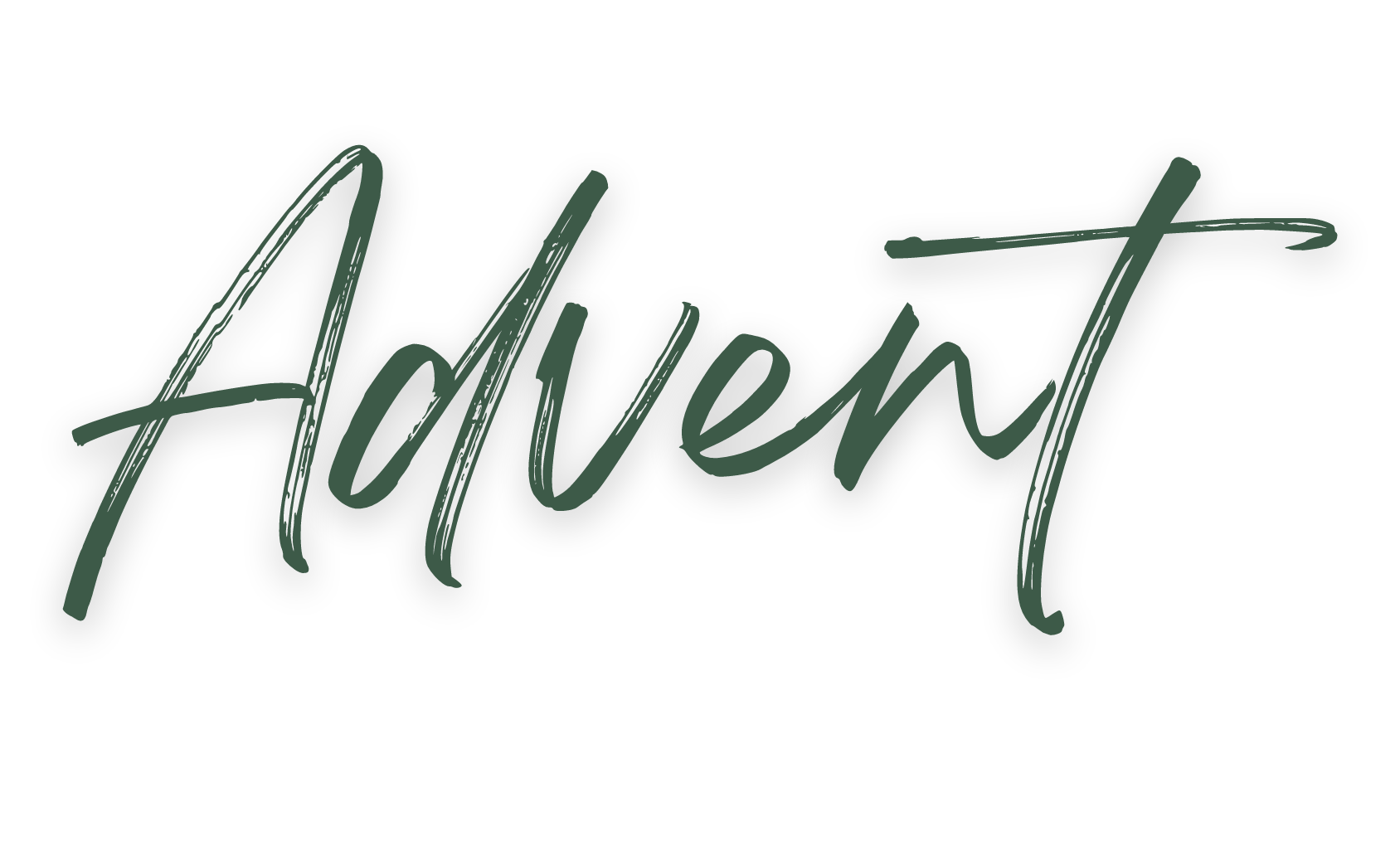 THE FOURTH SUNDAY OFTHIS WEEK:LIGHT THE FOURTH ADVENT CANDLE.REFLECT ON THE GOSPEL. WHAT IS JESUS SAYING TO YOUTHROUGH IT?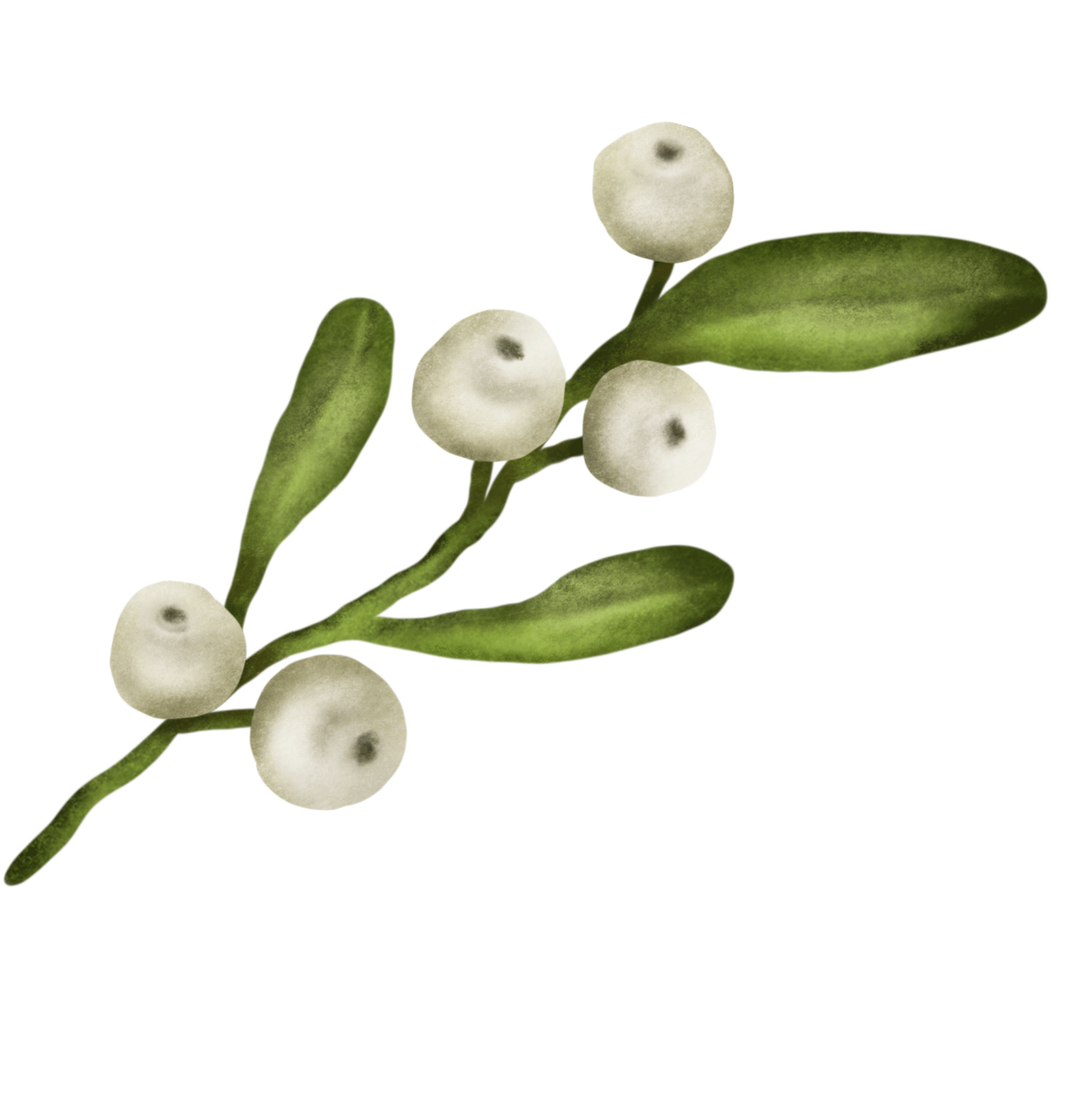 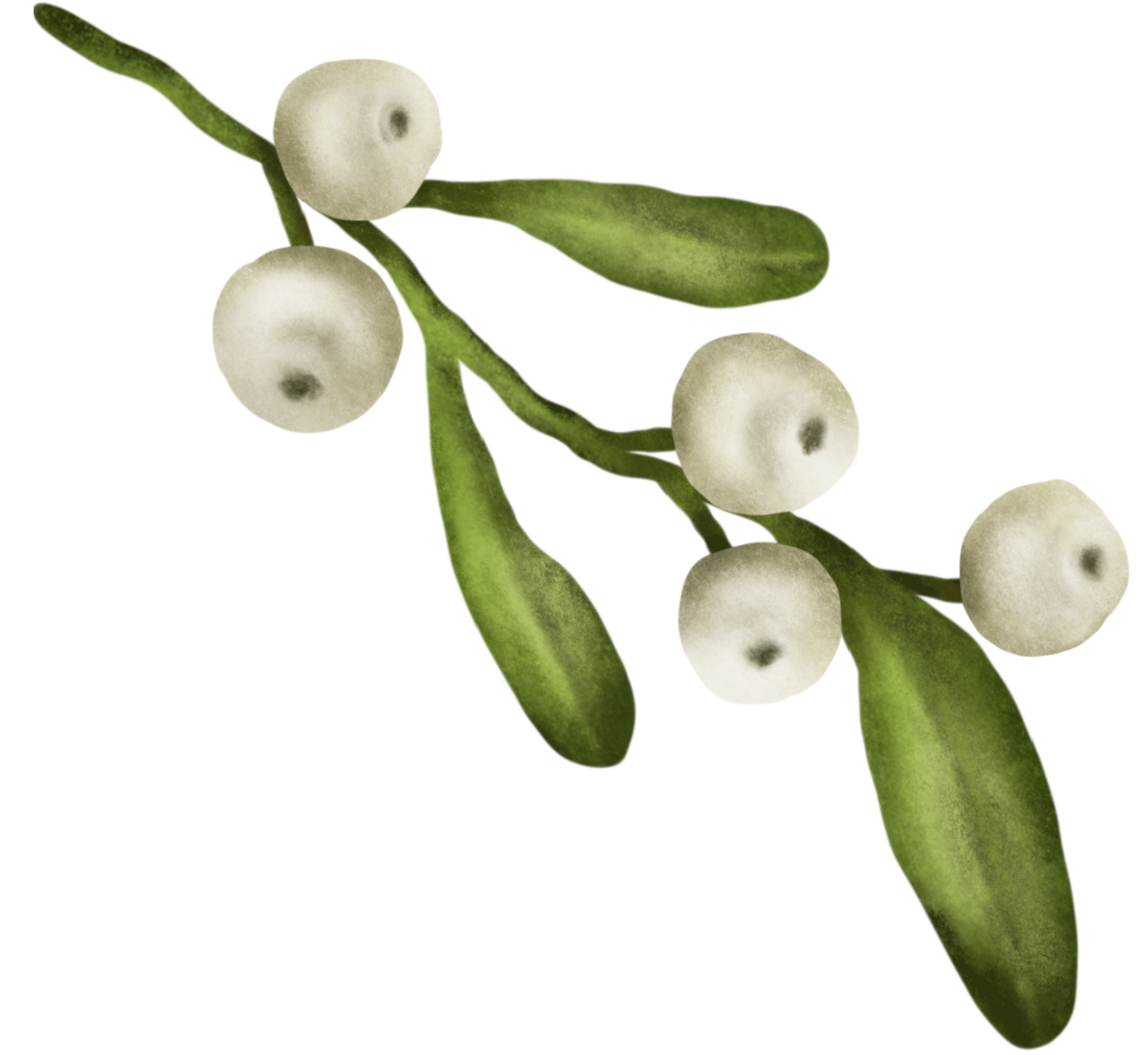 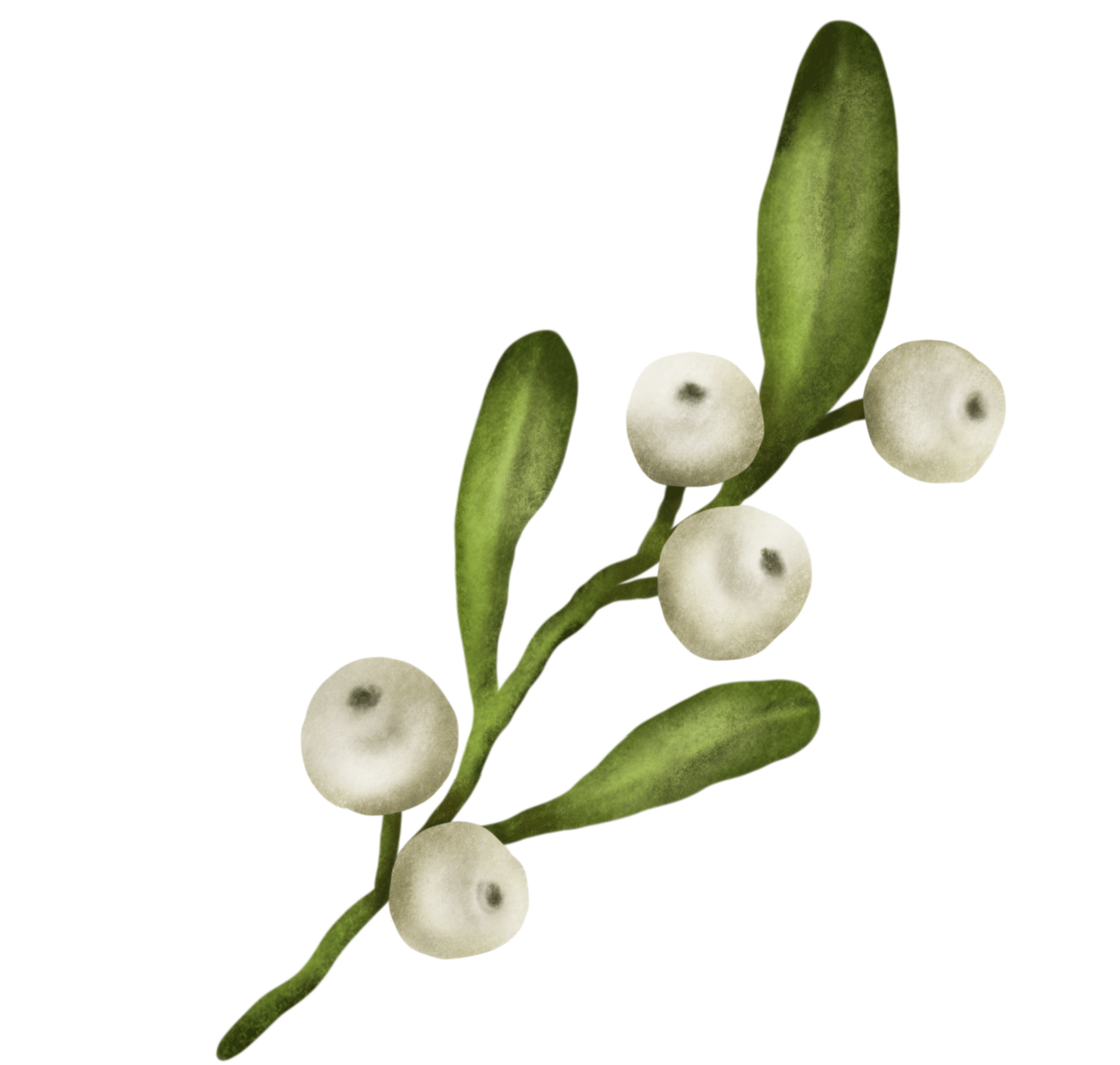 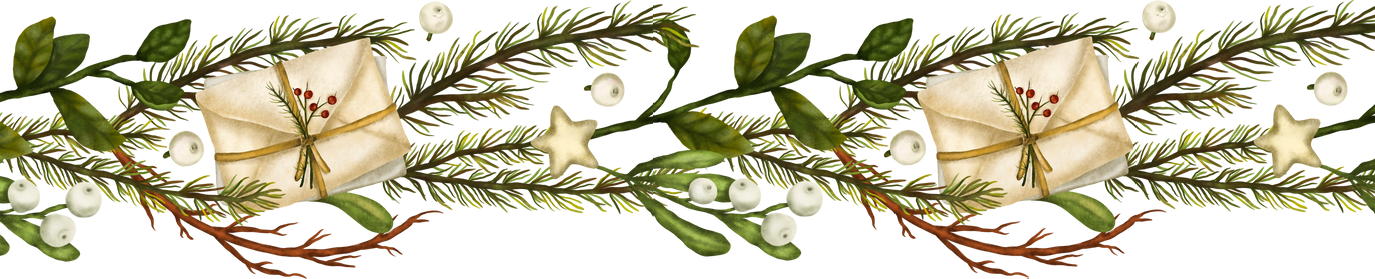 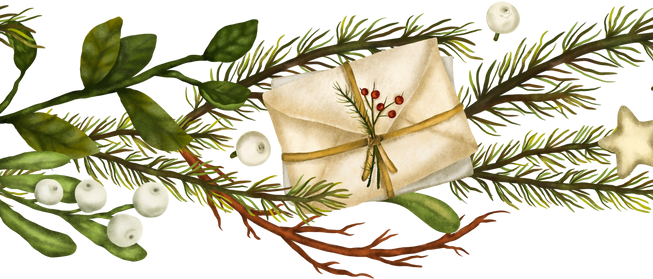 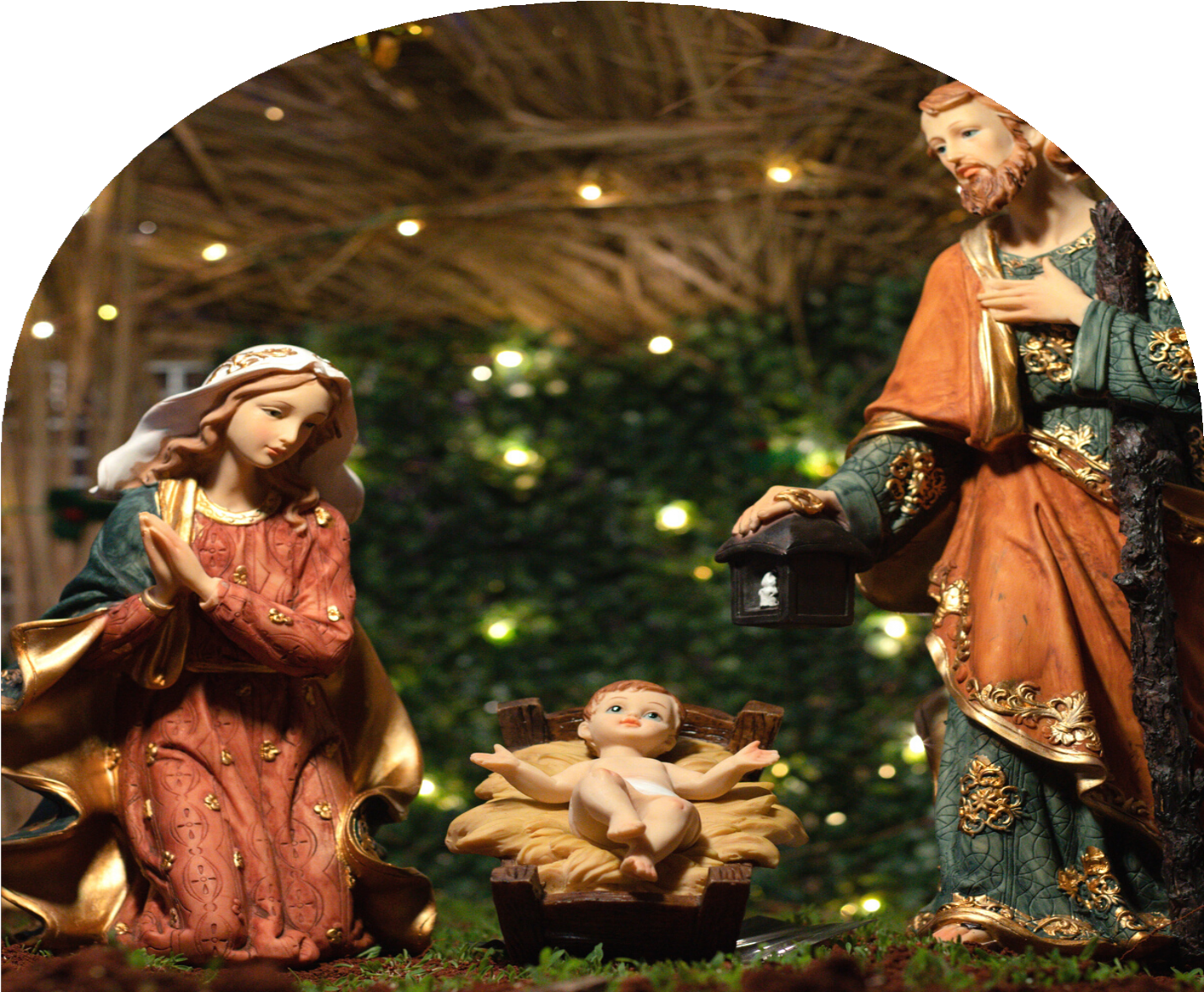 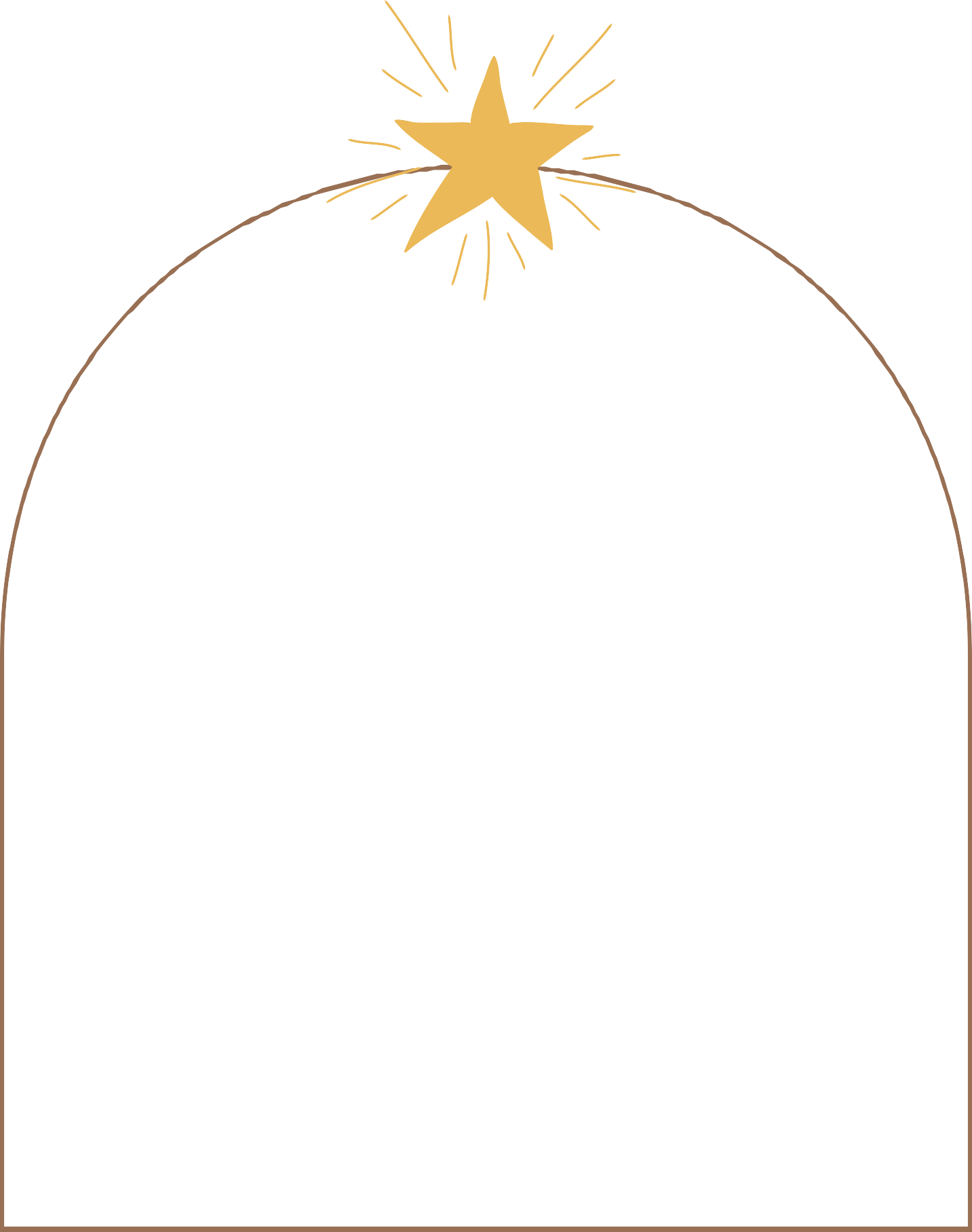 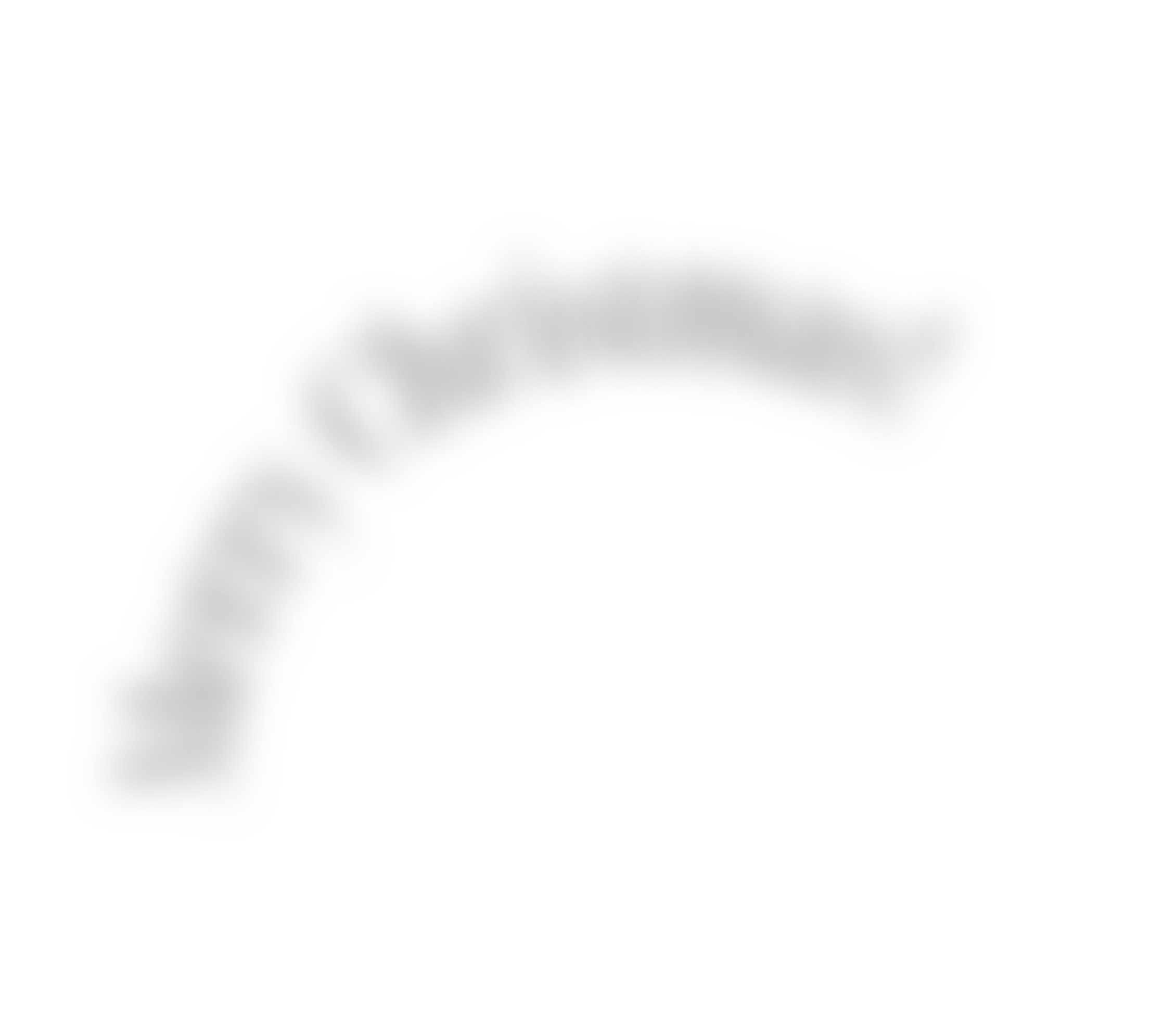 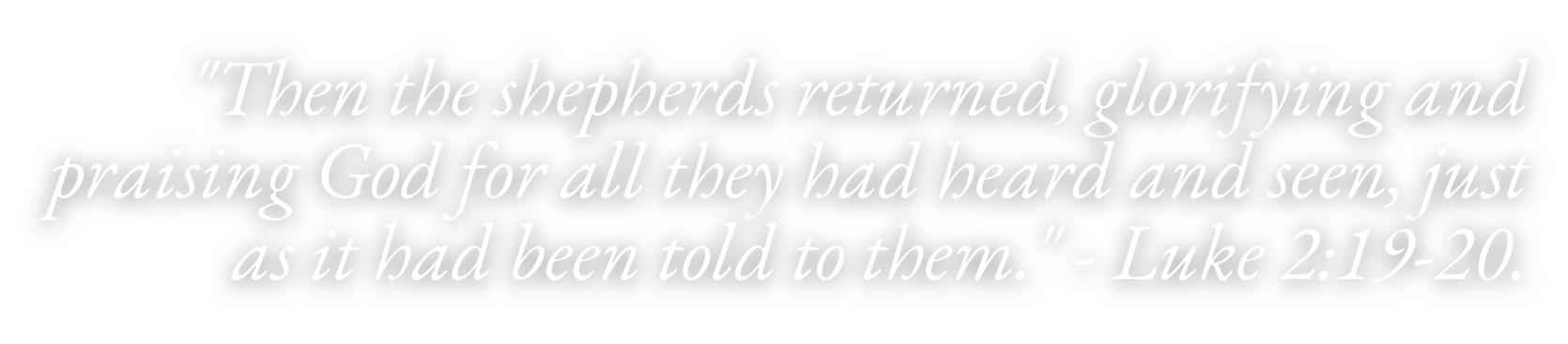 